Un repérage des formations pour les acteurs opérationnels en charge de la prévention des déchets et de l'économie circulaire.Cette base de données prend la forme d’un fichier disponible sous une version Excel avec les filtres classiques et l’accès à toutes les fonctionnalités d’Excel.268 formations sont recensées comprenant des formations techniques et des formations méthodologiques regroupées en 26 thèmes. Le fichier Excel comporte plusieurs onglets :Une introduction, avec un rappel des objectifs, une présentation de la base de données et un récapitulatif du nombre de formations recensées par thème.Les formations classées avec les filtres de recherche associés en tête de colonne : thème, titre de la formation, organisme de formation, objectifs, lien vers le programme, régions des sessions et mail du contact.Où la trouver ?Base de données des formations associées à la prévention des déchets et EC
http://www.optigede.ademe.fr/prevention-formations 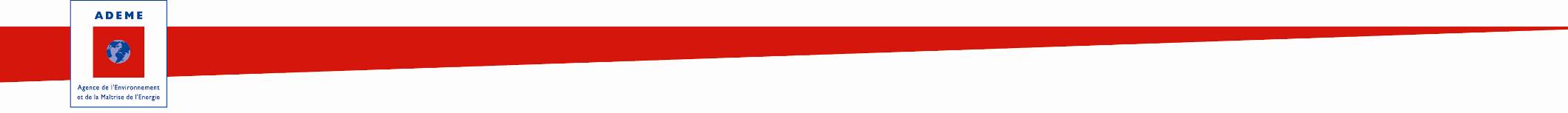 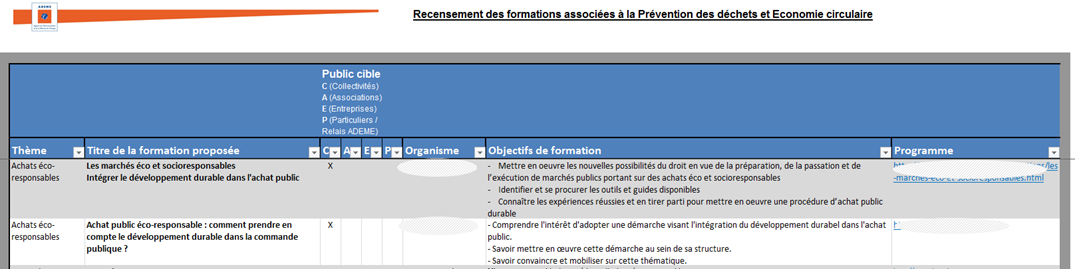 